Reggio Emilia is a biutiful city!Performances di e con Laura Pazzaglia. Quattro domeniche mattina da turista, quattro occasioni ironiche e sorprendenti per ascoltare poeti, musica e storie sulle strade, i sapori e gli amori di Reggio Emilia: erbazzone, cappelletti, biciclette e libertà. Quattro luoghi “segreti” da scoprire, perché Reggio Emilia is a biutiful city!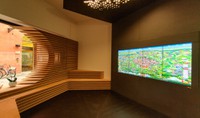 30 settembre, 21 ottobre, 25 novembre, 9 dicembre 2018Reggio EmiliaLa prosa poetica di Silvio D’Arzo, coi suoi silenzi e il suo melodiare, i versi di Ludovico Ariosto, la carriera straordinaria e insieme raffinatissima dell’attore Romolo Valli, la lunga silenziosa stagionatura del Parmigiano Reggiano, le botti sempre più piccole per far dell’aceto "il Balsamico", la trama nascosta di solidarietà che innerva la storia della comunità reggiana, questa è la Reggio Emilia che accoglie i viaggiatori in arrivo: sottile e persistente come un profumo.Programma30 settembre 2018 
Reggio is a biutiful city! 
Erbazzone Party - in occasione di AgriPride21 ottobre 2018
Reggio is a biutiful city! 
Un balsamo per l’anima25 novembre 2018
Reggio is a biutiful city! 
Santi e santini oltre San Prospero9 dicembre 2018 
Reggio is a biutiful city! 
Christmas editionOrariore 10 e ore 11 - su prenotazionePer info e prenotazioni:
Spazio via Farini 1 - IAT  
via Farini 1/a - 42121 Reggio Emilia - tel. 0522.451152 
sito Internet: turismo.comune.re.it
Facebook: @IatReggioEmilia, @CentroReggioEmiliaTariffeEvento gratuito su prenotazione - max 20 persone per turno.
1° turno: ore 10
2° turno: ore 11